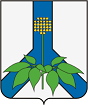 ГЛАВА ДАЛЬНЕРЕЧЕНСКОГО МУНИЦИПАЛЬНОГО РАЙОНА    ПОСТАНОВЛЕНИЕ   "20" февраля 2024 года                    г.  Дальнереченск                                                 № 5 -пгОб отмене режима повышенной готовности на территории Дальнереченского муниципального районаВ соответствии с Федеральным законом от 21.12.1994 № 68-ФЗ "О защите населения и территории от чрезвычайной ситуации природного и техногенного характера", постановлением Правительства Российской Федерации от 30 декабря 2003 года № 794 «О единой государственной системе предупреждения и ликвидации чрезвычайных ситуаций», Федеральным законом от 06.10.2003 № 131-ФЗ "Об общих принципах организации местного самоуправления в Российской Федерации", в связи с нормализацией погодной обстановки на территории Дальнереченского муниципального района,   руководствуясь Уставом Дальнереченского муниципального района, администрация Дальнереченского муниципального районаПОСТАНОВЛЯЕТ:1. Решение комиссии по предупреждению и ликвидации чрезвычайных ситуаций и обеспечению пожарной безопасности администрации Дальнереченского муниципального района от 20.02.2024 № 6 «О переводе органов управления Дальнереченского муниципального района Приморской территориальной подсистемы РСЧС в режим функционирования «Повседневная деятельность» - утвердить.2. Отменить с 13:00 часов 20 февраля 2024 года режим «Повышенная готовность», установленный на территории Дальнереченского муниципального района с 10.00 часов 19 февраля 2024 года постановлением главы Дальнереченского муниципального района «О переводе Дальнереченского районного звена краевой подсистемы РСЧС в режим Повышенной готовности» №4-пг от 19.02.2024.3. Перевести органы управления Дальнереченского муниципального района Приморской территориальной подсистемы РСЧС в режим «Повседневная деятельность».4. Отделу по работе с территориями и делопроизводству администрации Дальнереченского муниципального района (Пенкина) разместить настоящее постановление на официальном сайте администрации Дальнереченского муниципального района в информационно-телекоммуникационной сети "Интернет".5.  Контроль за исполнением постановления оставляю за собой.6. Настоящее постановление вступает в силу со дня его принятия.Заместитель главы администрацииДальнереченского муниципального района                                                    А.Г. Попов